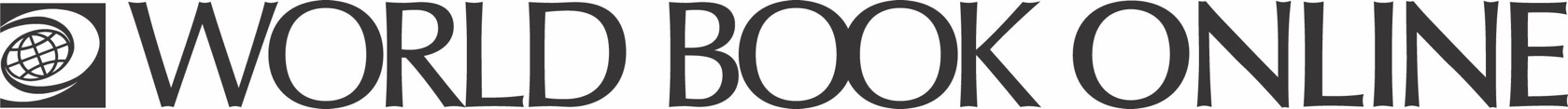 Compare Places Worksheet – World Book Kids
Using Compare Places in World Book Kids, choose two countries and compare them side-by-side to answer the following questions.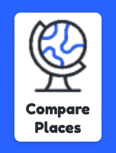 Learn more:Click Learn more for more quick facts, pictures, maps, flags, videos, and play the national anthem. For even more information, click on the View the Article button.Name the countries you have chosen.Country 1: Country 2:How big is the country? Hint: Look at ‘Area’Which country is bigger? What is the population?Which country has the biggest population?What languages do they speak? Do they speak any of the same languages?What is an interesting fact about the country?What type of climate does the country have? Do they have a similar climate? 